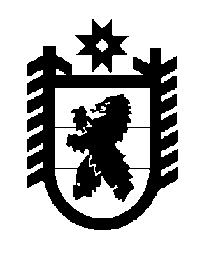 Российская Федерация Республика Карелия    ПРАВИТЕЛЬСТВО РЕСПУБЛИКИ КАРЕЛИЯРАСПОРЯЖЕНИЕот  7 июня 2017 года № 319р-Пг. Петрозаводск 1. Одобрить и подписать Соглашение между Правительством Республики Карелия и сельскохозяйственным потребительским перерабатывающим сбытовым кооперативом «Ягоды Карелии» о сотрудничестве в целях реализации инвестиционного проекта «Развитие перерабатывающего пищевого производства» на территории Республики Карелия.2. Контроль за реализацией Соглашения возложить на Министерство экономического развития и промышленности Республики Карелия. Временно исполняющий обязанности
 Главы Республики Карелия                                                   А.О. Парфенчиков